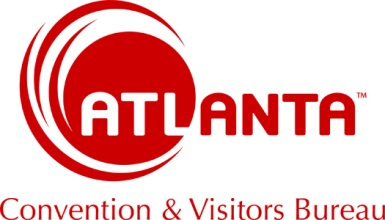 *Note: If you require less than 10 sleeping rooms or meeting space only, please contact hotels directly with your request Meeting Request for Proposal (RFP) FormSTEP 1: Please complete this form and return to rfpsubmissions@atlanta.net. Once received, we’ll share your information with the best hotels that meet your event. STEP 2: Hotels will contact you with rates and availability and work with you directly throughout the planning process. STEP 3: Once you sign a contract with a hotel, please notify us via email.  This may qualify you for complimentary brochures and other services (e-coupons, photos, and videos).Please complete information belowContact Name:	Contact Mailing Address: Contact City, St Zip: Contact Phone: 	Contact Email:		Meeting Name: 
Preferred Dates:Alternate Dates:Total Attendance:  Frequency:Competing Cities: Who makes the final decision on the hotel?What date do you need proposals from the hotels? Please specify what date will you sign a contract to secure a hotel:Room Block (please break down by each day)Food & Beverage Program:Please list all meal functions. Day- Time –Number of peopleHistory/Future:  (List the city and hotel for last 2-3 years.)Year, Hotel, City, State, Rate Paid Areas of the city that you are able to consider?Please list any other special requests/considerations that may make a difference.DateDateDateDateDateDateDateDate# of RoomsEachDATEGeneral Session or Breakouts)Number of PeopleRoom set upStart Time & End Time